Catholic Church of Sts. Peter and Paul, Northfields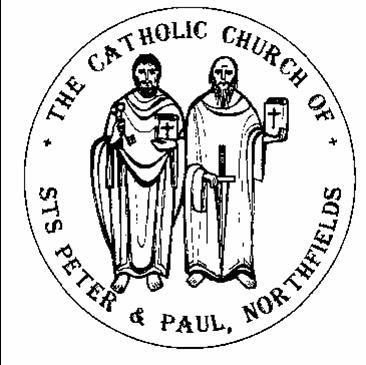 38, Camborne Avenue, Ealing, London, W13 9QZ.  Tel. 020 8567 5421e-mail: northfields@rcdow.org.uk; website: http://parish.rcdow.org.uk/northfieldsFacebook page: https://fb.me\38camborneavenueParish Priest: Fr. Jim Duffy; Parish Deacon Rev Andrew GoodallPastoral Assistant: Anna Maria Dupelycz; Parish Administrator: Rosa BamburyAlternative Number: 07787 048144 (Anna); northfieldscat@rcdow.org.uk  Office Opening Hours ClosedSacraments and Devotions:  Suspended until further notice.Psalter Week 3 &4___________________________________________________________________________________________________19th and The Assumption Sunday in Ordinary Time Year B Sunday 8th and 15th August 2021  __________________________________________________________________________________________________Readings:This Week (19th Sunday Year) Kings 19:4-8, Ps 33:2-9, Ephesians 4:30-5:2 John 6:41-51.Next Week (The Assumption of BVM  Year B)  Apocalypse11:19; Psalm 44:10-12, Corinthians 15:20-26; Luke 1:39-56Following Week (21st Sunday Year B) Joshua 24:1-2, Ps 33:2-3, Ephesians 5:21-32 John 6:60-69._________________________________________________________________________________________________Reflection 	Food For Life		“Food glorious food!  Hot sausage and mustard!....”These famous lies from Lionel Bart’s musical ‘Oliver!’ express the immediate longing of a group of workhouse children in nineteenth century England.  They are hungry, but of course there is no chance that they will receive the food they desire.  Such food is for the rich.  Then one child, Oliver Twist, has the temerity to ask for more.  Wanting more is not uncommon.  We are human; we are often hungry.  Food occupies a great deal of our thoughts and, within our own culture, food seems to dominate our every waking moment.  Television commercials promote fast food, television programmes encourage us to ‘get cooking’ and countless numbers of cookery books are now available in our bookshops.  Despite all that is available, we still hunger for more.Jesus invites us to go beyond the fulfilment of our physical needs and eat his body and drink his blood.  In doing so we will be given a life that is beyond words, the kind of nourishment that feeds our souls and can transform us.  When we eat his body and drink his blood we take in all that Jesus is: a person of mercy, compassion, forgiveness.  We digest his way of being, his way of seeing, his way of relating to the world and to God…..Receiving Christ’s body and blood is never just about us.  We receive so that we may reach out and share what we have received with everyone.  In doing so we not only nourish our own souls but take on the responsibility of seeing and meeting the needs of those who hunger and thirst, not only for food but for love, for justice, for peace and for hope in the world where there is so much suffering and so much deprivation.(taken from ‘The Living Word’, Redemptorist Publications)Celebration of Mass. – Details of times overleaf.  The Sunday ‘obligation’ has not yet been reinstated.  Update on Guidelines‘Step 4 Guidelines’ have been received with a ‘rule of thumb’ being that of being mindful of others and keeping each other safe.  Some restrictions are eased.  From this weekend the guidelines for attending Mass are as follows:1. You are still encouraged to wear face coverings (unless exempt).2. Sanitise hands on entry and exit.3. Test and trace is still in operation.4. Collection and candle monies : continue to use the baskets or contactless.5. Stewards will still be on hand to welcome you and answer queries.6. Seating: the socially-distanced seating markers have been removed.  You can now sit where you so wish, using only the benches in main body of the church, being mindful of keeping some distance between you and others.  Some people may still be nervous or anxious about being indoors in a group setting – please respect their anxieties.  Please do not congregate in the aisles or the back of the church.7. Receiving Communion: this will still be ushered for the time-being and is still under one kind in the hand.8. Lighting of votive candles: you may now do so but please ensure your hands are dry after applying sanitiser before lighting a candle due to the high alcohol content.9. Please continue to observe the one-way system.10. Cleaning: a ‘deep clean’ will take place once a week (Wednesdays after Mass), with sanitising of ‘high touch’ areas only at all other times.  Volunteers still needed to ensure the safety of all and to enable those who have been volunteering for the past year to have a break. If you would like to volunteer, please contact Rosa on the parish email northfields@rcdow.org.uk or by leaving a message on the office Ansa phone 0208 567 5421 with your contact details.  Deacon Andrew   Deacon Andrew is recovering well but will still be absent for several weeks. Please pray to Saint Peregrine for his recovery.Masses during August    Please note: there will be no Sunday evening Mass on 8th, 15th and 22nd August.Masses this FortnightSunday 8th August (19th Sunday Year B)						Sunday 15st August (The Assumption of BVM Year B)(Sat.) 6.00pm Annie Smith (Ann.)									(Sat.) 6.00pm														9.00am																	9.00am	Denis Larkin (Ann.)										11.15am Denise  (Sick).												11.15am										 No Evening Mass														No Evening Mass					Monday 9th August 	(St Teresa Benedicta of the Cross)		Monday 16th August	(St Stephen of Hungary)11.15am	Teresa (Int.)												11.15am	 								Tuesday 10th August	 (St Lawrence)								Tuesday 17th August 										   .6.00pm 	Nora Drumm (LD.)											  6.00pm	Shantha & Sagundala  (Sick)				Wednesday 11th August (St Clare)								 Wednesday 18th August 								11.15am 	Carmel Harford (Ann.)										 10.30am	 Funeral Mass Sam (Simon) D’Souza 	(RIP)			Thursday 12th August	(St Jane Frances de Chantel)			 Thursday 19th August 	(St John Eudes)		No Mass																		No Mass													Friday 13th August (Sts Pontian & Hippolytus)				 Friday 20th  August (St Bernard)11.15am	John Quinn Gnana-Ratnam (Ann.)						 11.30am	 Funeral Mass Iris Mary White  (RIP)					Saturday 14th August (St Maximilian Kolbe)					 Saturday 21st August (St Pius X) 			No Morning Mass						   				 				No Morning Mass									Rest in Peace   We pray for the repose of the souls of : Sam (Simon) D’Souza whose requiem will be celebrated on Wednesday  18th August at 10.30am and Iris Mary White whose requiem will be celebrated on Friday 20th August at 11.30am.These Masses will replace the normal Mass of the day.  Prayers for the Sick    We pray for those suffering from illness and their carers: Andrew Goodall, Vera Zunzic, Anna Keane, Barbara Lennon Snr, Teresa Hartnett, Stephania Pullin, Geraldine Davison, Michael Davison, Sylvia O’Connor, Maria da Silva, Dave Mortby, Cerys Edwards, Andrew Chandiram, Ivan Mahon-Smith, Kathleen Walsh, John Zielinski, Maria diMarco, Donna O’Hagan, Ann Hagan, Alan Worman. Sankar Ghosh, Margaret Adu, Therese Biks, Fr Dan O’Malley. Shantha Kumari, Sagundala Devi.  Our Lady, help of the Sick, pray for us.Prayers for those Recently Deceased and Anniversaries    We pray for the repose of the souls of Sam (Simon) D’Souza, Nora Drumm and Iris Mary White those whose anniversaries occur around this time including, Annie Smith, Carmel Harford, John Quinn Gnana-Ratnam, and Denis Larkin.  May their souls and the souls of all the faithful departed through the mercy of God rest in peace.  AmenMass Intentions.  Please make your request via email, by calling the parish office or completing a form found at the front of the church.Safeguarding  The Parish reps are Susie Worthington who can be contacted on northfieldssg2@safeguardrcdow.org.ukand Tracy Patterson who can be contacted at northfieldssg1@rcdow.org.uk. 1. Welcome: There may well be parishioners who are nervous about returning to church or with the relaxation of restrictions: a face of welcome and reassurance would be very important in allaying any anxiety.Those of you who were reading or helping with Children’s Liturgy are asked to contact Anna, stating whether you wish to continue or withdraw from those ministries.  Readers, please confirm which Mass you hope to attend.2. Cleaning: To help with the protection of all, and to enable a weekly deep clean of the church.Please leave your name, contact details and which role you are interested in with Rosa at northfields@rcdow.org.uk or by leaving a written note at the parish office.Offertory Envelopes   Please post envelopes through the parish office door, or place them in one of the collection baskets at the back of the Church during Masses.  Should you wish to switch to standing order and/or gift aid, please e-mail or call Rosa.  Similarly, should you wish to begin giving by envelope. Standing orders can also be set up online via the parish website: https://parish.rcdow.org.uk/northfields/donate/Going Contactless!  You will find our new CONTACTLESS GIVING device in the church entrance and you can now use your contactless debit/credit card, Google and Apple Pay to make a donation, pay for repository items and votive candles. Simply choose the amount or enter the amount you wish to donate and hold your card onto the reader.  Look out for the notice.  Catechetics (Sacramental Preparation)  (Contact Anna initially on northfieldscat@rcdow.org.uk or 07787 048144 with enquiries and queries.  Please include a mobile/phone number with your e-mail enquiry.Baptism    For infants (up to the age of 7), parents need to attend a preparation course prior to baptism.  The 2-session course is provided most months of the year.  The next course takes place in September.  First Communion & Confirmation 2022   1. First Communion    Children who will be in in minimum Year 3 in September, and attending Mass at St Peter and Paul’s, Northfields are eligible to apply for preparation of this sacrament.  Paper copies of the application forms are available from the church, obtainable whenever Mass is celebrated.  Otherwise available online via the parish website.  Absolute deadline for applications: Sunday 5th September.  Any queries, please contact Anna 2. Confirmation    Young people in Year 9 to 11 in September and attending Mass at St Peter and Paul’s are eligible to apply for preparation of this sacrament.  Please e-mail Anna to receive an application form or address any queries.  Absolute deadline for returning application forms: Sunday 5th September.  Journey in Faith (R.C.I.A.)    If you are interested in knowing more about the Catholic faith, please contact Anna.  Sessions will resume in September.